Dirige sus acciones principalmente a la fiscalización de entidades gubernamentales, industriales y otros tipos de instalaciones, la evaluación y tramitación de permisos y certificados.El ciudadano comunicarse o visitar las Oficinas correspondientes a su región, si necesita más información relacionada a esta división o de la Junta de Calidad Ambiental (JCA).Comunidad en generalSector empresarial y privadoInstituciones académicasSu propósito es planificar, desarrollar y ver que se cumpla con la política pública relacionada al manejo adecuado de los desperdicios sólidos peligrosos y no peligrosos en Puerto Rico.  Además, desarrolla proyectos, programas, realiza estudios e investigaciones encaminados al entendimiento de los nuevos métodos para el manejo de los desperdicios sólidos y ofrece asesoramiento técnico y recomendaciones a la comunidad en general sobre los reglamentos y procedimientos que administra. 	Las consideraciones varían de acuerdo al estudio, evaluación, análisis y servicio solicitado.Lugar:		Oficina Central de la Junta de Calidad Ambiental (JCA) 		Directorio General de la Junta de Calidad Ambientalhttp://www.jca.gobierno.pr/ Teléfono:		(787) 767-8181 ext. 3128, 3127(787) 767-8181 ext. 3143, 3144, 3145 – Radicaciones(787) 767-8181 ext. 3134, 3141 – Área Secretaría General(787) 767-8181 ext. 3101 – División de Querellas, Inspección y Vigilancia(787) 767-8181 ext. 3116 – División de Planificación y EstudiosFax:		(787) 756-5831Horario: 		lunes a viernes de 8:00 a.m. – 4:30 p.m. Podría conllevar costo de acuerdo a la situación y servicio ofrecido por la Junta de Calidad Ambiental (JCA). Los requisitos varían de acuerdo a situación, análisis, evaluación  y ejecución del servicio. Permisos y Formularios Área de Calidad de AguaNo aplica.Página Web Junta de Calidad Ambiental - http://www.jca.gobierno.pr/Funciones de la Junta de Calidad AmbientalJCA - Área de Calidad de Agua Permisos y Formularios Área de Calidad de Agua 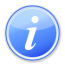 Descripción del Servicio                                                                            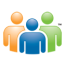 Audiencia y Propósito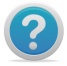 Consideraciones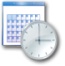 Lugar y Horario de Servicio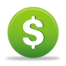 Costo del Servicio y Métodos de Pago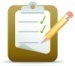 Requisitos para Obtener Servicio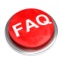 Preguntas Frecuentes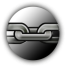 Enlaces Relacionados